DANH MỤC SẢN PHẨM CẦN CÔNG BỐ HỢP QUY THUỘC BỘ KHOA HỌC CÔNG NGHỆ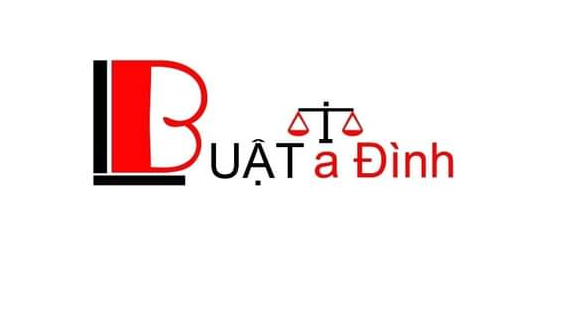   BADINH LAW FIRM   Legal Advice/ Lawyerhttps://luatbadinh.vn/Hanoi OfficeNo. 35 Lane 293, Tan Mai Street, Tan Mai Ward, Hoang Mai District, Hanoi CityT: 19006593E: lienhe@luatbadinh.vnHo Chi Minh Office5th floor sailing tower building, 111 A Pasteur, Ben Nghe Ward, District 1, Ho Chi Minh CityT: 19006593E: lienhe@luatbadinh.vn STTTên sản phẩm, hàng hóa1Xăng2Nhiên liệu điêzen3Mũ bảo hiểm cho người đi mô tô, xe máy4Các sản phẩm điện, điện tử4.1Dây điện bọc nhựa PVC có điện áp danh định đến và bằng 450/750V4.2Dụng cụ điện đun nước nóng tức thời4.3Dụng cụ điện đun và chứa nước nóng4.4Dụng cụ điện đun nước nóng kiểu nhúng4.5Máy sấy tóc và các dụng cụ làm đầu khác4.6Máy sấy khô tay4.7Bàn là điện4.8Lò vi sóng4.9Nồi cơm điện4.10Ấm đun nước4.11Lò nướng điện, vỉ nướng điện4.12Dụng cụ pha chè hoặc cà phê4.13Quạt điện5Nhiên liệu sinh học gốc5.1Etanol nhiên liệu biến tính dùng để trộn với xăng sử dụng làm nhiên liệu cho động cơ đánh lửa5.2Nhiên liệu điêzen sinh học gốc (B100)6Đồ chơi trẻ em